Additional file 2: Figure S1  Flow chart of ADA sample analysis. ADA, antidrug antibody; DTL, drug tolerance level.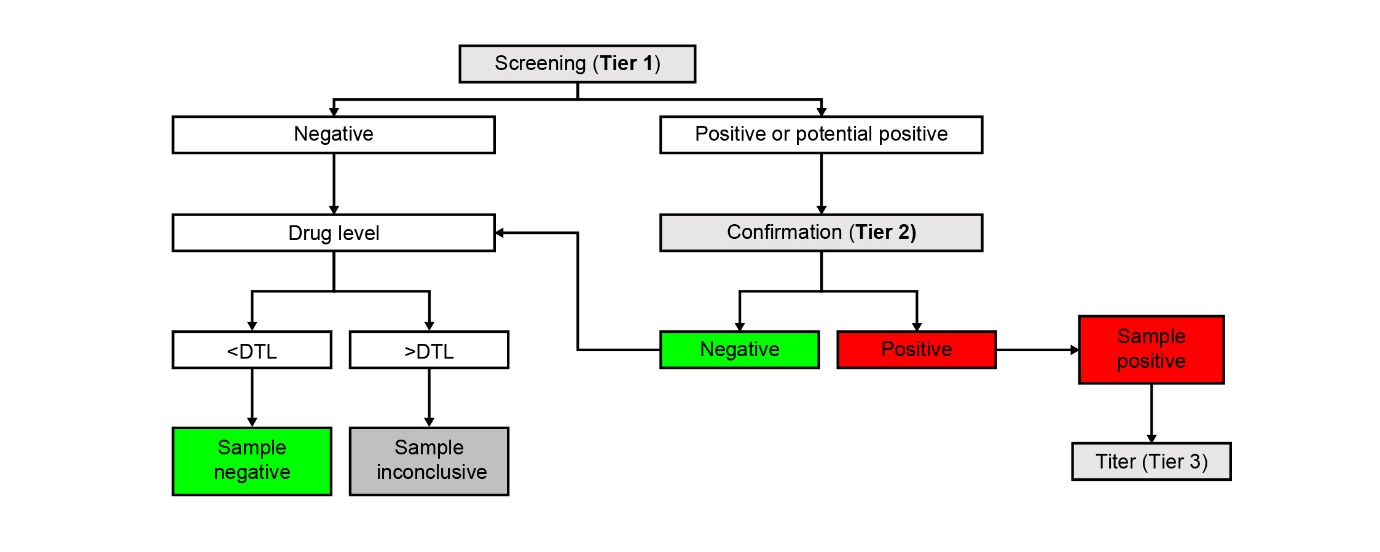 